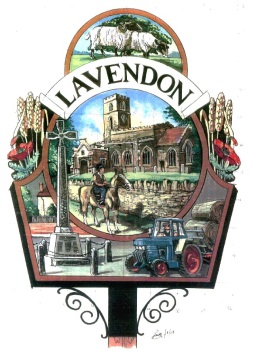 Minutes of the Monthly meeting of Lavendon Parish Council held on Monday 12th June 2017 Present:	Mr S Axtell (Chairman), Mr D Tomkins, Mr A Tourle, Mr G Waring, Ms S White, Ms A Kelcey and Mrs J Brushwood (Clerk)Ward Councillors: 	Cllrs D Hosking and K McLeanApologies:		Mrs D Campion, Mr M Rutherford and Cllr P Geary1.	The Chairman welcomed those present, apologies for absence were noted from Mrs D Campion, Mr M Rutherford, Cllr P Geary 2.	The minutes of the meeting of 8th May were confirmed and signed.3.	Declaration of Interests on Agenda Items – none4.	Public Question Time – Nicole Murray from Purple Patch introduced herself as the part owner of the Stone Yard, with her associate Hannah Pattinson, a planner. They have been approached by the land owner of the field adjacent to The Glebe with its own entrance off Harrold Road, the owner, Mr Ives had been in talks with Gladman Homes who wanted to put 80-90 homes on the 9.8acre site until they discovered an historic view from Uphoe Manor Farm that reduced the area that was possible to build on to 2acres with a control of height and massing. There appears to be a shortage of bungalows, starter homes and help to buy, they propose to provide the service basis for 10 x self-build plots and wondered if the council were mindful of supporting such a scheme. 5.	Ward Councillors Report – the minerals plan goes to cabinet 13th June, if passed it will go on the agenda for Full Council 21st June, the clerk to send an email confirming our objection, to be read out at the meeting.	The waste strategy on green bin charges, pink sacks and tips is to be considered for adoption by cabinet bit if it goes ahead will probably not start until 2018. WC’s will be speaking against it, asking if the exercise is being considered on cost savings or environmental reasons.	The 5year land supply has gone from 5.03years to 5.16years, another body is looking at testing it.6.	Finance Report – 	a. Payments and receipts for May 2017 were presented and approved.b. Broadband in the office is increasingly necessary and for an additional £10 per month it was agreed      to install when possible and to investigate alternative suppliers.It was proposed to purchase 3 permanent solar powered SID’s for Olney Road, Harrold Road and outside the school. GW to investigate, JB to investigate grants for such.7.	Other Ongoing Issues:	a. Landscaping – all looking good, the football table has been repaired.	b. Planning, inc Neighbourhood Plan and Plan:MK – SA to attend DCC to support New Row application. The consultant that assisted Sherington with their Neighbourhood Plan has been approached, he will attend the next NP meeting. JB to write to MKC on Plan:MK expressing a concern for infrastructure upgrading before any expansion can be considered. 	c. Cemetery – all ok, probation team is progressing well levelling the garden of remembrance, increasing the size, should be ready for grass seeding in the autumn.	d. Pavilion – all ok, a holiday club has booked for 2 weeks in the summer holidays	e. Allotments – enquiry for one plot	f. The Old School – apparently there is a hole in the shed wall adjacent to the school field, although no one has approached us about it, until the do we cannot 	g. Land Registry – solicitor progressing well, Dodds Hill is registered.	h. NAG/Forums feedback – nothing to report	i.  Devolution Conference Feedback – no baseline cost is available, we are unable to make a judgement until the basic information is received.8.	For Information – the next Monthly Parish Meeting is 10th July.The meeting closed at 9.25pmSigned: …………………………………………………………  ChairmanDated:  …………………………………………………………